Shepard Academy Freshman Block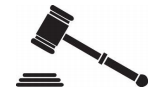 Reading Log: Section Five25 PointsName: Section Five: Chapters XXXII-Chapter the LastAnswer one of the following in at least one well-developed paragraph: What is the most important paragraph in this section? Why? Does the ending do the novel justice? Why or why not? 